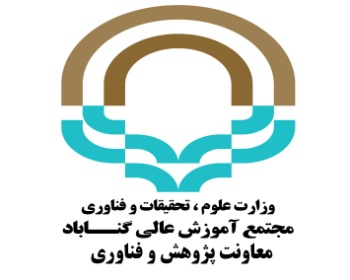 قــرارداد طرح فرصت مطالعاتی اعضای هیئت علمی دانشگاه در صنعت و جامعهاین قرارداد در تاریخ  ............. فی مابین مجتمع آموزش عالی گناباد که در این قرارداد پیمانکار نامیده می شود به نمایندگی آقای دکتر یاسر اسماعیلیان به شماره ملی 0919363431 رئیس دانشگاه به آدرس: خراسان رضوی- گناباد- خیابان حافظ- نبش حافظ 16، سازمان مرکزی مجتمع آموزش عالی گناباد- کد پستی 9691957678 -  تلفن57254413 به عنوان طرف اول و شرکت/ موسسه ...................................... به شماره ثبت ................ به نمایندگی آقای/ خانم  .................  با عنوان ................. و دارنده امضاء مجاز و تعهد آور که از این پس اختصاراً کارفرما خوانده می شود از طرف دیگر طبق مقررات و شرایطی که در اسناد و مدارک این قرارداد ذیلاً ذکر می شود، منعقد می گردد و طرفین حسب تعهد خود ملزم به اجرای مفاد آن هستند.ماده 1: موضوع و دستاوردهای قراردادموضوع قرارداد:انجام امور علمی (پژوهشی و آموزشی) در راستای پیشنهاده پیوست با عناوین اصلی زیر دستاوردهای قرارداد:ماده 2: تاریخ شروع و خاتمه قرارداد و مدت زمان تحقیقتاریخ شروع قرارداد .............................. و تاریخ خاتمه قرارداد ....................... است.مدت اجرای قرارداد از تاریخ شروع، ......... ماه به صورت تمام وقت/پاره وقت بوده و حضور پژوهشگر در واحد عملیاتی موضوع این قرارداد، بر اساس توافق طرفین است. ماده 3: مبلغ قراردادمبلغ قرارداد ........................... ریال به حروف ............................................... ریال بوده كه طبق ماده 6 قابل پرداخت است. پژوهشگر موظف است كلیه شرح خدمات مذكور در ماده اول و دوم را با لحاظ نمودن نظرات اصلاحی كارفرما و بر طبق زمان‌بندی تعیین شده به انجام رسانده و به تائید كارفرما برساند.ماده 4: ناظر قراردادمعاونت آموزشی، پژوهشی و دانشجویی مجتمع آموزش عالی گناباد به عنوان ناظر قرارداد تعیین می‌شود.ماده 5: پژوهشگر و نماینده تام الاختیار پیمانکارپیمانکار، آقای/ خانم دکتر ................... ، عضو هیئت علمی گروه ..................................... مجتمع آموزش عالی گناباد را به عنوان پژوهشگر و نماینده تام الاختیار خود در اجرای مفاد این قرارداد به کارفرما معرفی می نماید.ماده 6: نحوه پرداختبا توجه به گزارش پژوهشگر و تائید كارفرما به ازای هر ساعت كار پژوهشگر، حداكثر مبلغ ................................... ریال  بحروف ................................... ریال بعنوان حق‌التحقیق قابل پرداخت است.تبصره 1: حداكثر سقف ساعات تحقیق مورد قبول در ماه ............ ساعت است.ماده 7: شرایط حاكم بر این قراردادعقد این قرارداد هیچگونه تعهدی مبنی بر استخدام رسمی، پیمانی، حق‌الزحمه‌ای و یا هر‌گونه رابطه استخدامی بین طرفین ایجاد نمی‌كند.عقد قرارداد هیچگونه تعهدی بر استمرار قرارداد برای كارفرما بوجود نمی‌آورد.با امضاء این قرارداد، پژوهشگر حق ‌هرگونه مطالباتی غیر از موارد مذكور در این قرارداد را از خود سلب می‌نماید.با امضاء اين قرارداد کارفرما حق ‌هرگونه مطالباتی غير از موارد مذكور در اين قرارداد را از خود سلب می‌نمايد.هرگونه استفاده و بهره‌برداری از اسناد، مدارک، اطلاعات (علمی، فنی، اقتصادی) متعلق به موضوع این قرارداد، با اجازه کارفرمای قرارداد مجاز است.گزارش فرصت مطالعاتی با رعایت الزامات تعیین شده توسط کارفرما، به وسیله پژوهشگر تهیه و پس از تایید شورای پژوهشی به معاونت پژوهشی وزارت عتف ارسال می گردد. قالب و نحوه‌ی تنظیم آثار مستخرج از موضوع قرارداد و همچنین قالب و نحوه‌ی تنظیم گزارش‌های مرتبط با موضوع قرارداد بر اساس شیوه‌نامه‌های داخلی مجتمع آموزش عالی گناباد رعایت می گردد. این قالب می‌تواند توسط واحد عملیاتی به پژوهشگر پیشنهاد شود و پژوهشگر پس از تایید دانشگاه می‌تواند استفاده نماید.مالکیت مادی و معنوی کلیه‌ی نتایج حاصل از پژوهش‌ها در طی اجرای دوره قرارداد در واحد عملیاتی، بین دانشگاه و واحد عملیاتی مشترک و بصورت توافقی است.ماده 8: تعهدات كارفرماكارفرما متعهد به پرداخت مبلغ قرارداد بر اساس شرایط ذكر شده در قراردادمی‌باشد. از این مبلغ، کارفرما و دانشگاه بالاسری کسر نمی‌کنند.كارفرما متعهد به تامین محیط مناسب، امكانات و تجهیزات پژوهشی و تحقیقاتی مورد نیاز متناسب با موضوع قرارداد برای انجام كار پژوهشگر است.کارفرما ملزم به تامین امکانات و تسهیلات مورد توافق در برنامه‌ی پژوهشی پژوهشگر در مدت زمان اجرای قرارداد است.کارفرما ملزم است پس از دریافت گزارش‌های دوره‌ای و نهایی پژوهشگر، مرتبط با موضوع این قرارداد، آنها را بررسی، اظهارنظر و تایید نماید. در مواردی که منجر به عدم تایید گزارش می‌شود لازم است کارفرما مراتب را با ذکر دلیل به پژوهشگر تحویل نماید. در پایان دوره‌ی اجرای قرارداد، کارفرما ملزم به تسویه حساب با پژوهشگر طبق مفاد این قرارداد است. همچنین کارفرما بایستی مراتب تسویه حساب با پژوهشگر و تاییدیه‌ی فعالیت‌های وی را بصورت مکتوب به مجتمع آموزش عالی گناباد اعلام نماید.ماده 9: تعهدات پژوهشگرپژوهشگر متعهد می گردد در حالت پاره وقت، در هفته حداقل 2 روز کاری را در واحد عملیاتی و باقی روزها را در دانشگاه حضور یابد.پژوهشگر باید كلیه خدمات مورد نیاز كارفرما را مطابق با برنامه پیشنهادی و برنامه‌زمان‌بندی مورد توافق به انجام و به تائید كارفرما برساند.پژوهشگر متعهد می‌گردد كلیه اسناد و مدارك دریافت شده از كارفرما و نتایج تحقیق را محرمانه تلقی نموده و بدون اجازه كارفرما حق افشا و واگذاری آنها را به غیر ندارد.پژوهشگر، مسئول حفظ و حراست و نگهداری وسایل و تجهیزات مورد استفاده در محل واحد عملیاتی است.در انتهای مدت زمان انجام قرارداد، پژوهشگر باید گزارشی کامل از کل دوره‌ی انجام قرارداد شامل دستاوردها، راهکارها و پیشنهادهای اصلاحی برای بهبود امور واحد عملیاتی و در راستای موضوع قرارداد را به تایید کارفرما برساند و تحویل معاونت آموزشی، پژوهشی و دانشجویی مجتمع آموزش عالی گناباد دهد. ماده 10: تغییرات در قرارداددر صورت تغییرات در حجم قرارداد، مبلغ قرارداد تا 25% كل قرارداد قابل افزایش و یا كاهش است.هرگونه تغییر در تعهدات پژوهشگر و یا کارفرما بایستی بصورت مکتوب مطرح و در صورت توافق طرفین به این قرارداد پیوست شود.ماده 11: فسخ قرارداددر انتهای هر یک از فازهای اجرایی طرح (که در برنامه زمانی طرح قید شده است) امکان فسخ برای طرفین وجود دارد.چنانچه در طول مدت قرارداد برای کارفرما محرز گردد که پژوهشگر توانایی علمی و فنی برای اجرای قرارداد را ندارد موجب حق فسخ برای وی خواهد بود. در این صورت دو ماه قبل كتباً موضوع فسخ قرارداد را به پژوهشگر اعلام می‌نماید و مطابق مقررات و شرایط قرارداد تسویه كامل با پژوهشگر را انجام می‌نماید.چنانچه در طول مدت قرارداد، امکانات و تعهدات کارفرما طبق مفاد این قرارداد برای اجرای قرارداد در اختیار پژوهشگر قرار نگرفت موجب حق فسخ برای پژوهشگر خواهد بود. در صورتی كه وی قصد ادامه همكاری بر اساس این قرارداد با كارفرما را نداشته باشد، حداقل دو ماه قبل كتباً موضوع را به كارفرما اعلام نماید و مطابق مقررات و شرایط قرارداد، تسویه كامل نماید.ماده 12: تسویهپژوهشگر متعهد می‌گردد که پس از اتمام زمان قرارداد یا در زمان فسخ آن، تمامی تجهیزات غیرمصرفی را به کارفرما تحویل و کارفرما طی صورتجلسه، تحویل آنها را تایید نماید.کارفرما متعهد به پرداخت باقی‌مانده‌ی حق‌الزحمه‌ی پژوهشگر در زمان خاتمه طرح براساس جدول پیوست است.در صورت فسخ قرارداد در پایان هر یک از فازهای اجرایی آن، کارفرما متعهد به پرداخت حق‌الزحمه‌ی پژوهشگر بر مبنای مبلغ فازهای اجرا شده می‌باشد.ماده 13: حل اختلافکلیه‌ی اختلافاتی که ممکن است بر اثر اجرای این قرارداد بین طرفین رخ دهد و نتوان آن را از طریق مذاکره حل و فصل نمود توسط کمیته‌ای متشکل از نمایندگان دو طرف و داور مرضی الطرفین، موضوع مورد رسیدگی قرار می‌گیرد که تصمیم داور قطعی و لازم الاجراست. در غیر این صورت موضوع طبق قوانین جاریه کشور از طریق مراجعه به دادگاه صالح حل و فصل می گردد. پژوهشگر و کارفرما ملزم هستند که تا زمان حل اختلافات، تعهداتی را که به موجب قرارداد به عهده دارند اجرا نمایند.ماده 14: عوامل پیش‌بینی نشدهتوقف قرارداد منوط است به شرایط غیر مترقبه‌ای که خارج از قدرت طرفین بوده و به تائید ناظر رسیده باشد. لکن کارفرما می‌تواند در صورت عدم پیشرفت موضوع قرارداد و یا تأخیر بیش از حد مدت قرارداد آن را متوقف سازد.‌این قرارداد در 14 ماده، 1 تبصره و به تعداد 3 نسخه تهیه، تنظیم و به امضاء طرفین قرارداد رسید و هركدام حكم واحد دارد.تاریخ....................شماره.....................پیوست.....................